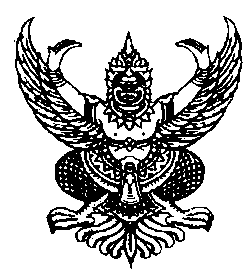 ประกาศองค์การบริหารส่วนตำบลชุมพวงเรื่อง การให้คุณให้โทษและการสร้างขวัญกำลังใจขององค์การบริหารส่วนตำบลชุมพวงประจำปีงบประมาณ พ.ศ.2566* * * * * * * * * * * * * * * * * * * * * * * * * * *ตามที่องค์การบริหารส่วนตำบลชุมพวง  ได้ดำเนินการประเมินความพึงพอใจและแรงจูงใจ ของพนักงานในสังกัดโดยได้ประเมินจากพนักงานส่วนตำบล  พนักงานจ้าง  ในด้านการบริหารงานของผู้บริหาร การบริหารจัดการด้านทรัพยากรบุคคล การจัดสภาพแวดล้อมในการทำงาน และแรงจูงใจในการทำงาน ซึ่งแบบประเมินได้สอบถามความคิดเห็นในแง่มุมต่าง ในการทำงาน ประกอบด้วย ความคิดเห็นเกี่ยวกับงานใน ความรับผิดชอบสภาพแวดล้อมในการทำงาน ภาวะผู้นำและวัฒนธรรมองค์กร ค่าตอบแทนและสวัสดิการ โอกาสและความก้าวหน้าทางอาชีพในองค์กร การรักษาดุลยภาพระหว่างชีวิตการท างานและชีวิตส่วนตัว ความพึงพอใจในการท างานโดยรวมจากการประเมินดังกล่าว ผู้บริหารจึงนำผลการประเมินมาสร้างแรงจูงใจ และการลงโทษให้กับพนักงานสังกัดขององค์การบริหารส่วนตำบลชุมพวง ประจำปีงบประมาณ ๒๕66  ดังนี้๑. มีการยกย่องชมเชยบุคลากรดีเด่นในด้านต่างๆ เช่น ด้านการทำงาน ด้านคุณธรรม จริยธรรม๒. มีการมอบของรางวัลให้กับพนักงานดีเด่นที่ไม่เคยลา๓. มีการมอบเงินช่วยเหลือพนักงานที่คลอดบุตร และกรณีประสบภัยต่างๆ๔. มีการมอบเงินช่วยเหลือ กรณีญาติและพนักงานเสียชีวิตการลงโทษ1. มีการว่ากล่าวตักเตือนด้วยวาจา2. มีการบันทึกชี้แจงเป็นลายลักษณ์อักษร3. มอบหมายงานอื่นให้ปฏิบัติ เนื่องจากกระทำความผิด4. มีการสั่งลงโทษกระทำผิดวินัยอย่างไม่ร้ายแรงดังนั้นจึงให้พนักงานส่วนตำบล และพนักงานจ้างปฏิบัติตามอย่างเคร่งครัดทั้งนี้   ตั้งแต่บัดนี้เป็นต้นไปประกาศ ณ วันที่   9   เดือน   มกราคม    พ.ศ. 2566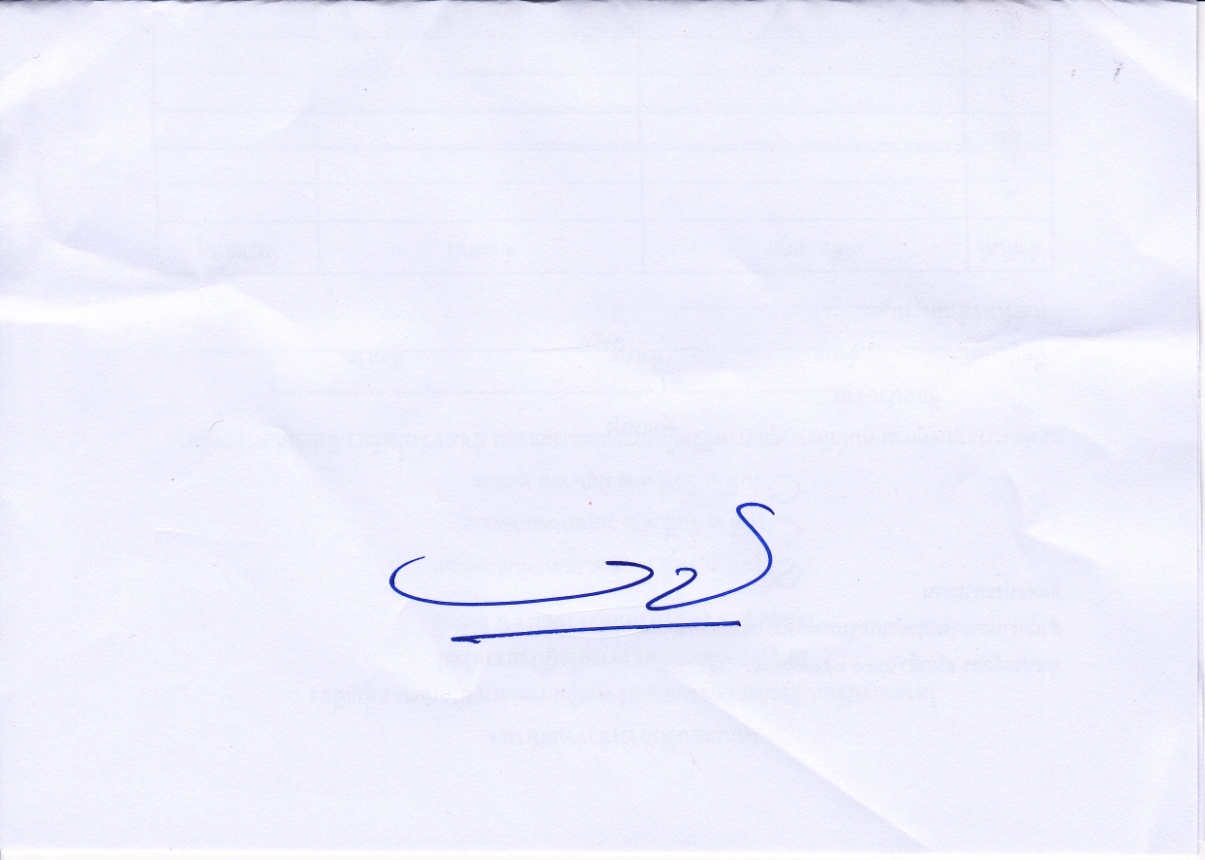 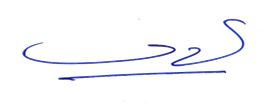                    (นางสาวปิยภัทร   รัชชาพงษ์) 			                           นายกองค์การบริหารส่วนตำบลชุมพวง